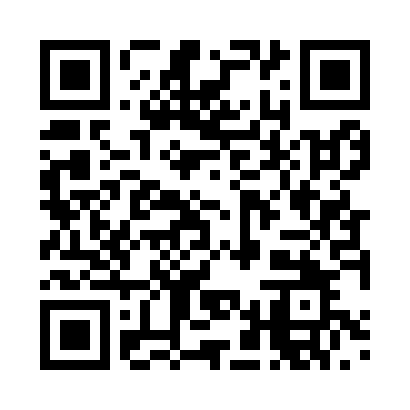 Prayer times for Treffurt, GermanyWed 1 May 2024 - Fri 31 May 2024High Latitude Method: Angle Based RulePrayer Calculation Method: Muslim World LeagueAsar Calculation Method: ShafiPrayer times provided by https://www.salahtimes.comDateDayFajrSunriseDhuhrAsrMaghribIsha1Wed3:245:511:165:198:4210:582Thu3:215:491:165:198:4311:013Fri3:175:481:165:208:4511:044Sat3:145:461:165:218:4711:075Sun3:105:441:165:218:4811:116Mon3:065:421:165:228:5011:147Tue3:035:411:165:238:5111:178Wed3:015:391:165:238:5311:209Thu3:005:371:165:248:5411:2310Fri3:005:361:155:248:5611:2311Sat2:595:341:155:258:5811:2412Sun2:595:331:155:268:5911:2513Mon2:585:311:155:269:0111:2514Tue2:575:301:155:279:0211:2615Wed2:575:281:155:279:0411:2616Thu2:565:271:155:289:0511:2717Fri2:565:251:155:289:0611:2818Sat2:555:241:165:299:0811:2819Sun2:555:231:165:309:0911:2920Mon2:545:211:165:309:1111:3021Tue2:545:201:165:319:1211:3022Wed2:535:191:165:319:1311:3123Thu2:535:181:165:329:1511:3224Fri2:525:171:165:329:1611:3225Sat2:525:151:165:339:1711:3326Sun2:525:141:165:339:1811:3327Mon2:515:131:165:349:2011:3428Tue2:515:121:165:349:2111:3529Wed2:515:121:175:359:2211:3530Thu2:505:111:175:359:2311:3631Fri2:505:101:175:369:2411:36